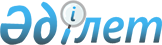 О внесении дополнений и изменений в постановление Правления Агентства Республики Казахстан по регулированию и надзору финансового рынка и финансовых организаций от 9 января 2006 года № 6 "Об утверждении Правил назначения и деятельности временной администрации (временного администратора) банка, страховой (перестраховочной) организации и накопительного пенсионного фонда"
					
			Утративший силу
			
			
		
					Постановление Правления Агентства Республики Казахстан по регулированию и надзору финансового рынка и финансовых организаций от 1 марта 2010 года № 20. Зарегистрировано в Министерстве юстиции Республики Казахстан 17 марта 2010 года № 6133. Утратило силу постановлением Правления Национального Банка Республики Казахстан от 16 июля 2014 года № 147      Сноска. Утратило силу постановлением Правления Национального Банка РК от 16.07.2014 № 147 (вводится в действие по истечении десяти календарных дней после дня первого официального опубликования).      В целях совершенствования нормативных правовых актов, регулирующих деятельность банков и накопительных пенсионных фондов в Республике Казахстан, Правление Агентства Республики Казахстан по регулированию и надзору финансового рынка и финансовых организаций (далее - Агентство) ПОСТАНОВЛЯЕТ:



      1. Внести в постановление Правления Агентства от 9 января 2006 года № 6 "Об утверждении Правил назначения и деятельности временной администрации (временного администратора) банка, страховой (перестраховочной) организации и накопительного пенсионного фонда" (зарегистрированное в Реестре государственной регистрации нормативных правовых актов под № 4070) следующие дополнения и изменения:



      в Правилах назначения и деятельности временной администрации (временного администратора) банка, страховой (перестраховочной) организации и накопительного пенсионного фонда, утвержденных указанным постановлением:



      подпункт 1) пункта 7:



      дополнить абзацем четвертым следующего содержания:

      "расходами банка на проведение операции по одновременной передаче активов и обязательств банка другому (другим) банку (банкам);";



      абзац пятый после слов "Фонд-получатель" дополнить словами ", а также при проведении аудита - расходы, связанные с оплатой услуг аудиторской организации";



      в пункте 12:



      подпункт 6-2) после слов "Фонду-получателю" дополнить словами ", а также при проведении аудита - расходы, связанные с оплатой услуг аудиторской организации";



      дополнить подпунктом 6-3) следующего содержания:

      "6-3) расходы банка на проведение операции по одновременной передаче активов и обязательств банка другому (другим) банку (банкам);";



      в пункте 19-1 цифры "6-2)" заменить цифрами "6-3)";



      в пункте 27:



      абзац одиннадцатый подпункта 5) изложить в следующей редакции:

      "списка вкладчиков (получателей) накопительного пенсионного фонда, пенсионные накопления которых подлежат переводу в другие накопительные пенсионные фонды или страховые организации в соответствии с подпунктом 15) настоящего пункта;";



      в подпункте 11) после слов "за счет собственных средств накопительного пенсионного фонда" дополнить словами "(при их наличии)";



      подпункты 15), 16) изложить в следующей редакции:

      "15) переводит пенсионные накопления вкладчиков (получателей) накопительного пенсионного фонда:

      по договорам о пенсионном обеспечении, заключенным с другими накопительными пенсионными фондами, по которым до даты лишения лицензии накопительного пенсионного фонда на осуществление деятельности по привлечению пенсионных взносов и осуществлению пенсионных выплат, получены электронные уведомления Центра о переводе пенсионных накоплений в другие накопительные пенсионные фонды;

      по заявлениям вкладчиков (получателей) о переводе их пенсионных накоплений в страховую организацию в связи с заключением с ней договора пенсионного аннуитета, принятым до даты лишения лицензии накопительного пенсионного фонда на осуществление деятельности по привлечению пенсионных взносов и осуществлению пенсионных выплат;

      по заявлениям вкладчиков (получателей) о переводе добровольных и добровольных профессиональных пенсионных взносов в другой накопительный пенсионный фонд, принятым до даты лишения лицензии накопительного пенсионного фонда на осуществление деятельности по привлечению пенсионных взносов и осуществлению пенсионных выплат;

      16) уплачивает пеню за нарушение сроков перевода пенсионных накоплений, установленных Правилами перевода пенсионных накоплений из накопительных пенсионных фондов, утвержденными постановлением Правления Агентства от 29 декабря 2008 года № 240 (зарегистрированным в Реестре государственной регистрации нормативных правовых актов под № 5517) (далее - Правила перевода пенсионных накоплений), по договорам о пенсионном обеспечении и заявлениям вкладчиков (получателей), указанным в подпункте 15) настоящего пункта, а также за несвоевременное осуществление пенсионных выплат в порядке и размере, установленном пунктом 5 статьи 31 Закона. В случае отсутствия собственных средств накопительного пенсионного фонда, лишенного лицензии, уплата пени производится Фондом-получателем;";



      в подпункте 17) знак препинания "." заменить знаком препинания ";";



      дополнить подпунктом 18) следующего содержания:

      "18) при наличии у накопительного пенсионного фонда обязательства по возмещению разницы между показателями номинальной доходности и минимальным значением доходности осуществляет операции по возмещению суммы задолженности за счет собственных средств накопительного пенсионного фонда и последующему перечислению данной суммы на индивидуальные пенсионные счета вкладчиков (получателей) до даты подписания акта приема-передачи пенсионных активов и обязательств накопительного пенсионного фонда Фонду-получателю.";



      дополнить пунктом 27-1 следующего содержания:

      "27-1. В случае проведения аудита финансовой отчетности накопительного пенсионного фонда и прочей информации, связанной с финансовой отчетностью, по результатам которого проводится оценка финансовых инструментов, входящих в состав пенсионных активов накопительного пенсионного фонда, лишенного лицензии, выбор аудиторской организации осуществляет временная администрация накопительного пенсионнного фонда.";



      в пункте 29-2:



      часть первую после слов "пенсионным фондам" дополнить словами ", соответствующим требованиям, указанным в пункте 29-3 настоящих Правил,";



      дополнить частью второй следующего содержания:

      "Предложение о приеме пенсионных активов и обязательств по договорам о пенсионном обеспечении накопительного пенсионного фонда, лишенного лицензии на осуществление деятельности по привлечению пенсионных взносов и осуществлению пенсионных выплат, содержит сведения, необходимые для осуществления стресс-тестинга коэффициента достаточности собственного капитала, предусмотренного подпунктом 2) настоящего пункта.";



      в пункте 29-3:



      в части первой:



      в абзаце первом слово "семи" заменить словом "десяти";



      подпункт 2) изложить в следующей редакции:

      "2) наличие филиалов в столице, городе республиканского значения и областях, в которых располагались филиалы накопительного пенсионного фонда, лишенного лицензии, на дату подачи Заявления. При отсутствии филиалов - представление письменного обязательства об открытии филиалов в течение шестидесяти календарных дней с даты принятия временной администрацией решения о выборе Фонда-получателя;";



      в подпункте 3) слова "последних шести месяцев до даты" заменить словами "последнего месяца, предшествующего дате";



      подпункт 5) исключить;



      дополнить частью третьей следующего содержания:

      "При соответствии нескольких накопительных пенсионных фондов, подавших Заявление, требованиям пункта 29-3 настоящих Правил, временная администрация выбирает накопительный пенсионный фонд с наилучшими результатами стресс-тестинга, указанного в подпункте 2) части третьей пункта 29-2 настоящих Правил.";



      часть третью после слова "государства" дополнить словами ", фонда национального благосостояния";



      в пункте 29-7:



      подпункт 2) изложить в следующей редакции:

      "2) начисленная сумма отрицательного комиссионного вознаграждения, которая подлежала возмещению за счет собственных средств накопительного пенсионного фонда, лишенного лицензии, и перечислению на индивидуальные пенсионные счета его вкладчиков (получателей), а также суммы, фактически перечисленные на индивидуальные пенсионные счета вкладчиков (получателей) за счет собственных средств накопительного пенсионного фонда, лишенного лицензии (при их наличии), от возмещенного отрицательного комиссионного вознаграждения;";



      подпункт 6) изложить в следующей редакции:

      "6) список вкладчиков (получателей), по которым не осуществлен перевод пенсионных накоплений по договорам о пенсионном обеспечении и заявлениям, указанным в подпункте 15) пункта 27 настоящих Правил;";



      дополнить подпунктами 7), 8), 9) следующего содержания:

      "7) список вкладчиков (получателей), по которым не исполнены электронные уведомления Центра о переводе пенсионных накоплений в другие накопительные пенсионные фонды, полученные в период с даты лишения лицензии накопительного пенсионного фонда на осуществление деятельности по привлечению пенсионных взносов и осуществлению пенсионных выплат и до даты подписания акта приема-передачи пенсионных активов и обязательств;

      8) подлежащая уплате сумма пени за нарушение сроков перевода пенсионных накоплений, установленных Правилами перевода пенсионных накоплений, а также за несвоевременное осуществление пенсионных выплат;

      9) сумма обязательств по возмещению разницы между показателями номинальной доходности и минимальным значением доходности, которая подлежала возмещению за счет собственных средств накопительного пенсионного фонда, лишенного лицензии, и перечислению на индивидуальные пенсионные счета вкладчиков (получателей), а также сумма, фактически перечисленная на индивидуальные пенсионные счета вкладчиков (получателей) за счет собственных средств накопительного пенсионного фонда, лишенного лицензии (при их наличии), от возмещенной разницы между показателями номинальной доходности и минимальным значением доходности.";



      в части второй пункта 29-9 слова и цифру "в подпункте 6)" заменить словами и цифрами "в подпунктах 6), 7)";



      в пункте 29-11 слова "по договорам о пенсионном обеспечении и пенсионного аннуитета, заключенным до даты лишения лицензии накопительного пенсионного фонда на осуществление деятельности по привлечению пенсионных взносов и осуществлению пенсионных выплат" заменить словами ", указанных в подпункте 15) пункта 27 настоящих Правил".



      2. Настоящее постановление вводится в действие по истечении четырнадцати календарных дней со дня его государственной регистрации в Министерстве юстиции Республики Казахстан.



      3. Департаменту надзора за субъектами рынка ценных бумаг и накопительными пенсионными фондами (Хаджиева М.Ж.):



      1) совместно с Юридическим департаментом (Сарсенова Н.В.) принять меры к государственной регистрации в Министерстве юстиции Республики Казахстан настоящего постановления;



      2) в десятидневный срок со дня государственной регистрации в Министерстве юстиции Республики Казахстан настоящего постановления довести его до сведения заинтересованных подразделений Агентства, Объединения юридических лиц "Ассоциация финансистов Казахстана".



      4. Службе Председателя Агентства (Кенже А.А.) принять меры по опубликованию настоящего постановления в средствах массовой информации Республики Казахстан.



      5. Контроль за исполнением настоящего постановления возложить на заместителя Председателя Агентства Алдамберген А.У.      Председатель                               Е. Бахмутова
					© 2012. РГП на ПХВ «Институт законодательства и правовой информации Республики Казахстан» Министерства юстиции Республики Казахстан
				